ANEXO V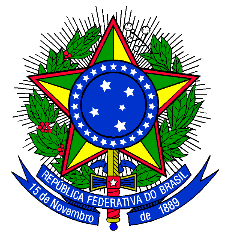 MINISTÉRIO DA EDUCAÇÃOSECRETARIA DE EDUCAÇÃO PROFISSIONAL E TECNOLÓGICAINSTITUTO FEDERAL DE EDUCAÇÃO, CIÊNCIA E TECNOLOGIA DO SUL DE MINAS GERAISCAMPUS INCONFIDENTES“TERMO DE ANUÊNCIA COORDENADOR e COLABORADORES”EDITAL Nº 31/2021Os abaixo-assinados, na qualidade de coordenador e colaboradores do Projeto ___________________________________________, nos termos do Edital 28/2021, declaram que dão sua mais irrestrita ANUÊNCIA à execução do referido projeto, declarando que ele será executado cumprindo prazos e apresentando toda a documentação exigida no presente Edital. Assim, por ser verdade, assinam o presente termo para os devidos fins de direito.Documento assinado eletronicamente.Inconfidentes/MG, ___ de ___________ de 2021.NomeCPFInstituição/VínculoExemplo:Fulano de Tal000.000.000-00IFSULDEMINAS – Campus Inconfidentes / Discente do curso Técnico em AlimentosExemplo:Machado de Assis000.000.000-00IFSULDEMINAS – Campus Inconfidentes / Docente